AppendixAppendix A Survey Questions 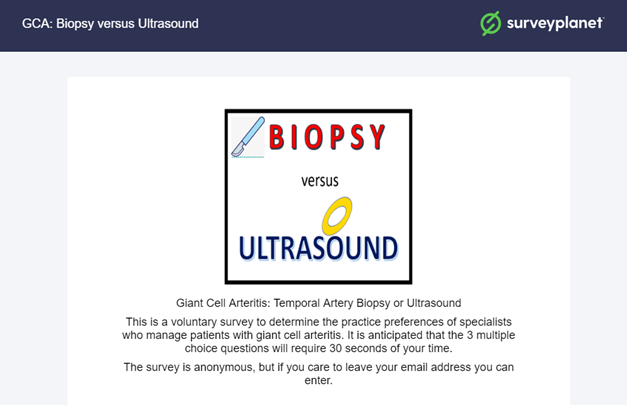 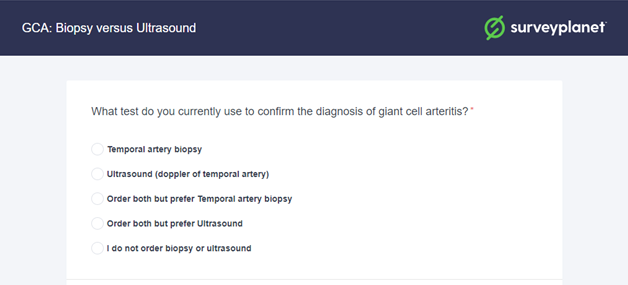 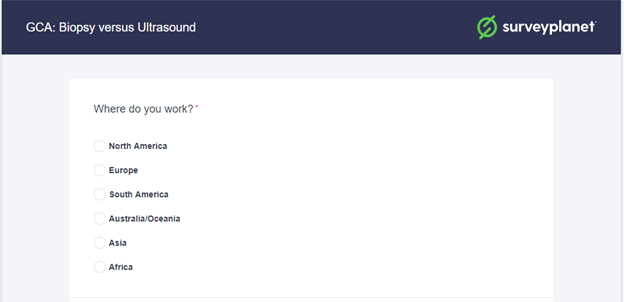 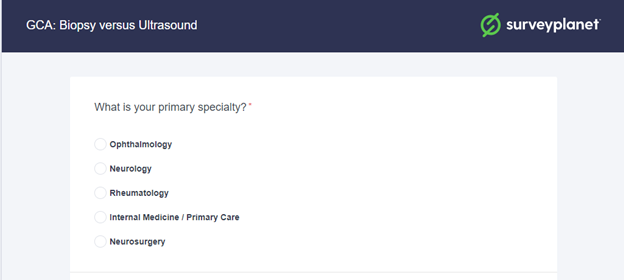 Appendix B:  Estimation of Survey Response RateCalculationsNANOS members:  627 American + 55 Canadian  = 682ASOPRS members: 669 American + 28 Canadian = 697Overlaps in NANOS & ASOPRS estimated at 5%: (682+697)*.95 = 1,310Ont-Eye internet line ophthalmologists: 463-16-14 = 4332018 communication with website moderator: 16 NANOS members overlap in Ont-Eye;    14 ASOPRS overlaps in Ont-EyeEUNOS member: 244 - 4 NA = 240 recipientsOntario rheumatologists: 270 according to College of Physicans and Surgeons websiteBest denominator estimate =2,253406 (NA + Europe&Israel) respondents/2253 = 18.0% response rate overallAbbreviationsNANOS = North American Neuro-Ophthalmology SocietyASOPRS = American Society of Ophthalmic Plastic & Reconstructive SurgeryOnt-Eye = Eye Physicians and Surgeons of OntarioEUNOS = European Neuro-ophthalmology SocietyNA = North AmericanCPSO = College of Physicians and Surgeons of OntarioAppendix C:  Calculation of Survey 95% Confidence IntervalsCalculation of survey 95% confidence intervals was done using the online tool:  https://www.surveysystem.com/sscalc.htmAppendix D:   Statistical Tests for Regional Differences in O&N Preference for TABxChi Square Test Pearson Chi2 = 56.7492   Pr = < 0.001Conventional 2 Sample Tests of ProportionsAlthough the test is not adjusted for survey weighting, given the 21% difference and survey confidence intervals, there would be no change in the inference.Two-sample test of proportions                     				x: Number of obs =      253                                                   					y: Number of obs =       82         diff      = prop(x) - prop(y)                                  				     z =   5.6924         Ho: diff = 0         Ha: diff < 0                 Ha: diff != 0                 Ha: diff > 0 Pr(Z < z) = 1.0000         Pr(|Z| > |z|) = 0.0000          Pr(Z > z) = 0.0000Appendix E:   Statistical Tests for Specialty Differences in Preference for TABxtab confirmtestcategory specialtycat                      |           SpecialtyCAT  ConfirmTestCATEGORY | Neurology  Ophthal..  Rheumat.. |     Total----------------------+---------------------------------+----------              Neither |         0         10          3 |        13 Temporal artery bio.. |        34        269         64 |       367 Ultrasound (doppler.. |         3         19          4 |        26 ----------------------+---------------------------------+----------                Total |        37        298         71 |       406 . prtesti 37 34 298 269, countTwo-sample test of proportions                     x: Number of obs =       37                                                   y: Number of obs =      298------------------------------------------------------------------------------             |       Mean   Std. Err.      z    P>|z|     [95% Conf. Interval]-------------+----------------------------------------------------------------           x |   .9189189   .0448743                      .8309669    1.006871           y |   .9026846   .0171692                      .8690335    .9363356-------------+----------------------------------------------------------------        diff |   .0162344   .0480467                     -.0779354    .1104041             |  under Ho:   .0512348     0.32   0.751------------------------------------------------------------------------------        diff = prop(x) - prop(y)                                  z =   0.3169    Ho: diff = 0    Ha: diff < 0                 Ha: diff != 0                 Ha: diff > 0 Pr(Z < z) = 0.6243         Pr(|Z| > |z|) = 0.7513          Pr(Z > z) = 0.3757. prtesti 71 64 298 269, countTwo-sample test of proportions                     x: Number of obs =       71                                                   y: Number of obs =      298------------------------------------------------------------------------------             |       Mean   Std. Err.      z    P>|z|     [95% Conf. Interval]-------------+----------------------------------------------------------------           x |   .9014085   .0353795                      .8320659     .970751           y |   .9026846   .0171692                      .8690335    .9363356-------------+----------------------------------------------------------------        diff |  -.0012761   .0393254                     -.0783526    .0758003             |  under Ho:   .0391853    -0.03   0.974------------------------------------------------------------------------------        diff = prop(x) - prop(y)                                  z =  -0.0326    Ho: diff = 0    Ha: diff < 0                 Ha: diff != 0                 Ha: diff > 0 Pr(Z < z) = 0.4870         Pr(|Z| > |z|) = 0.9740          Pr(Z > z) = 0.5130. prtesti 71 64 37 34, countTwo-sample test of proportions                     x: Number of obs =       71                                                   y: Number of obs =       37------------------------------------------------------------------------------             |       Mean   Std. Err.      z    P>|z|     [95% Conf. Interval]-------------+----------------------------------------------------------------           x |   .9014085   .0353795                      .8320659     .970751           y |   .9189189   .0448743                      .8309669    1.006871-------------+----------------------------------------------------------------        diff |  -.0175105   .0571438                     -.1295102    .0944892             |  under Ho:   .0587721    -0.30   0.766------------------------------------------------------------------------------        diff = prop(x) - prop(y)                                  z =  -0.2979    Ho: diff = 0    Ha: diff < 0                 Ha: diff != 0                 Ha: diff > 0 Pr(Z < z) = 0.3829         Pr(|Z| > |z|) = 0.7658          Pr(Z > z) = 0.6171ResultSample Size Calculator303/335 O&N NA +Europe (90.5% prefer TABx). Total estimated 1,983 O&N  NA+Europe  95% CI is +/-2.9%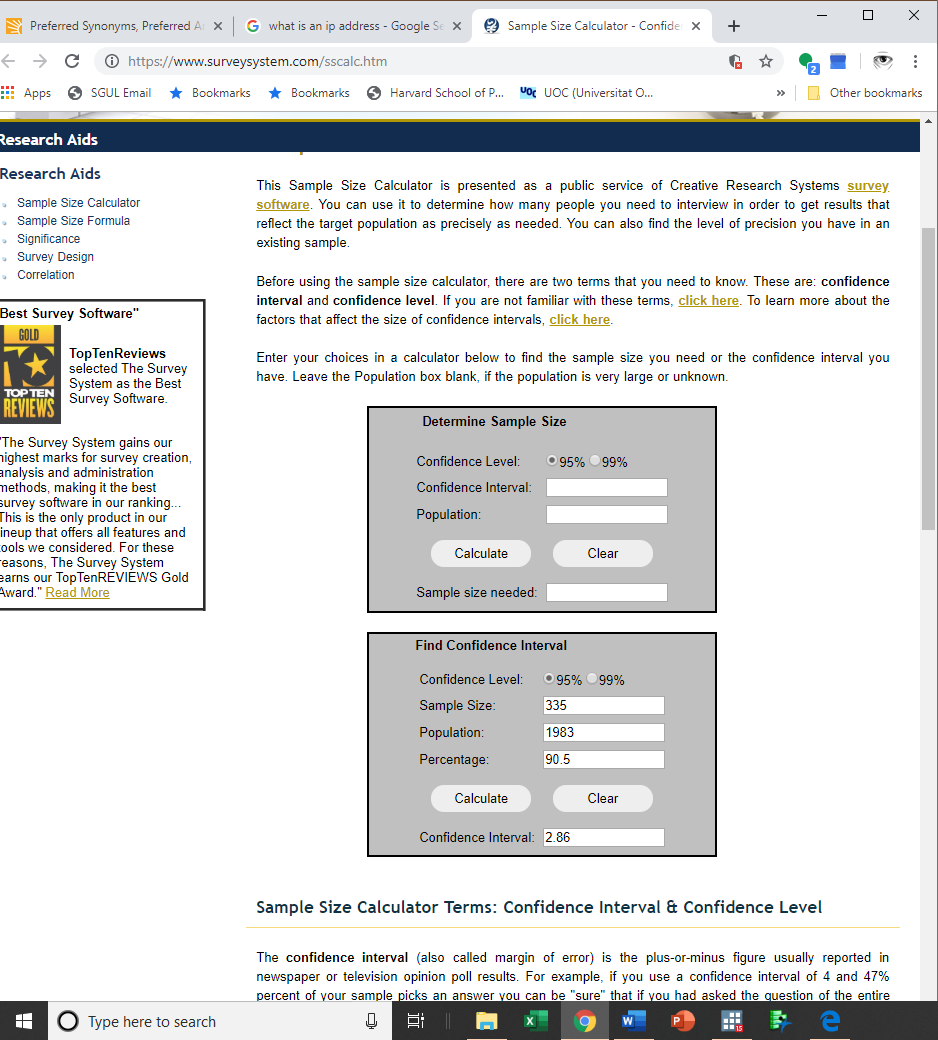 A total of 303 O&N in NA & Europe preferred TABx.  88.4% used TABx exclusively95% CI is +/-3.32%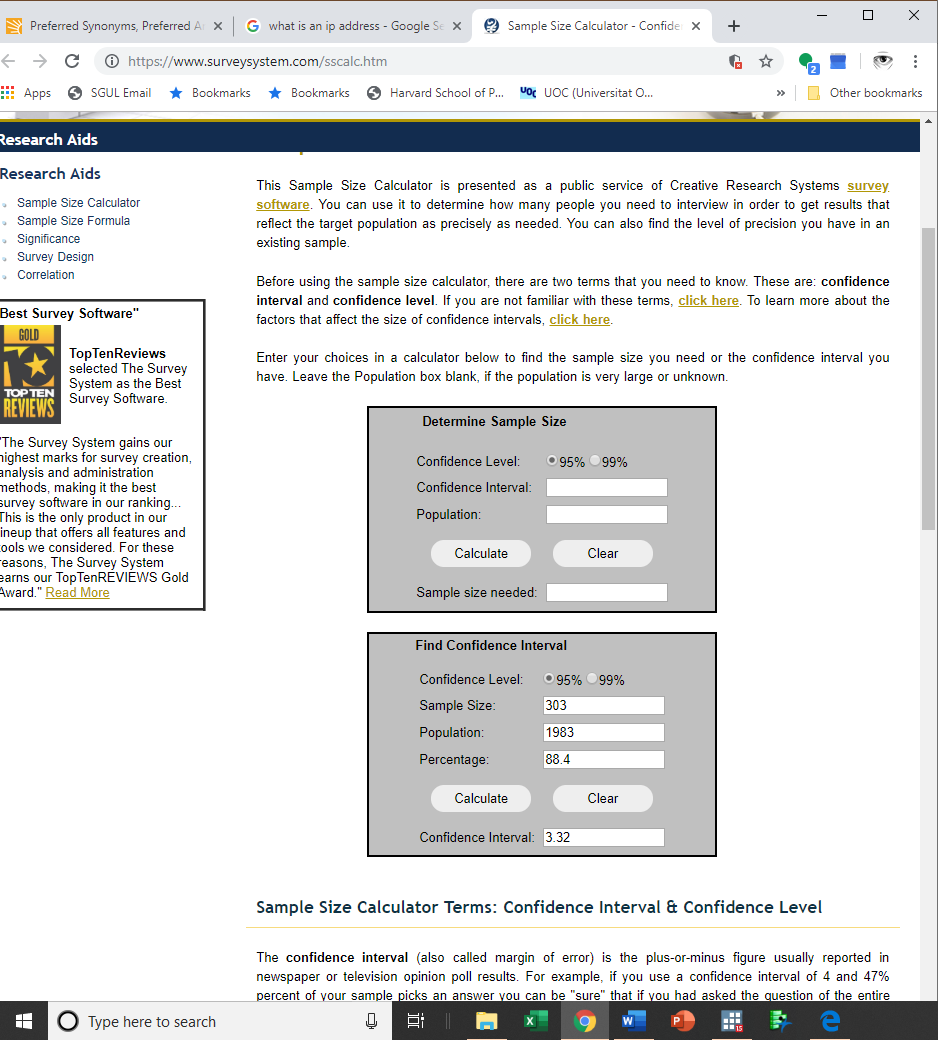 253 North American O&N / total 1743 O&N in North America with 95.58% choosing TABx 95% CI is +/-2.31% 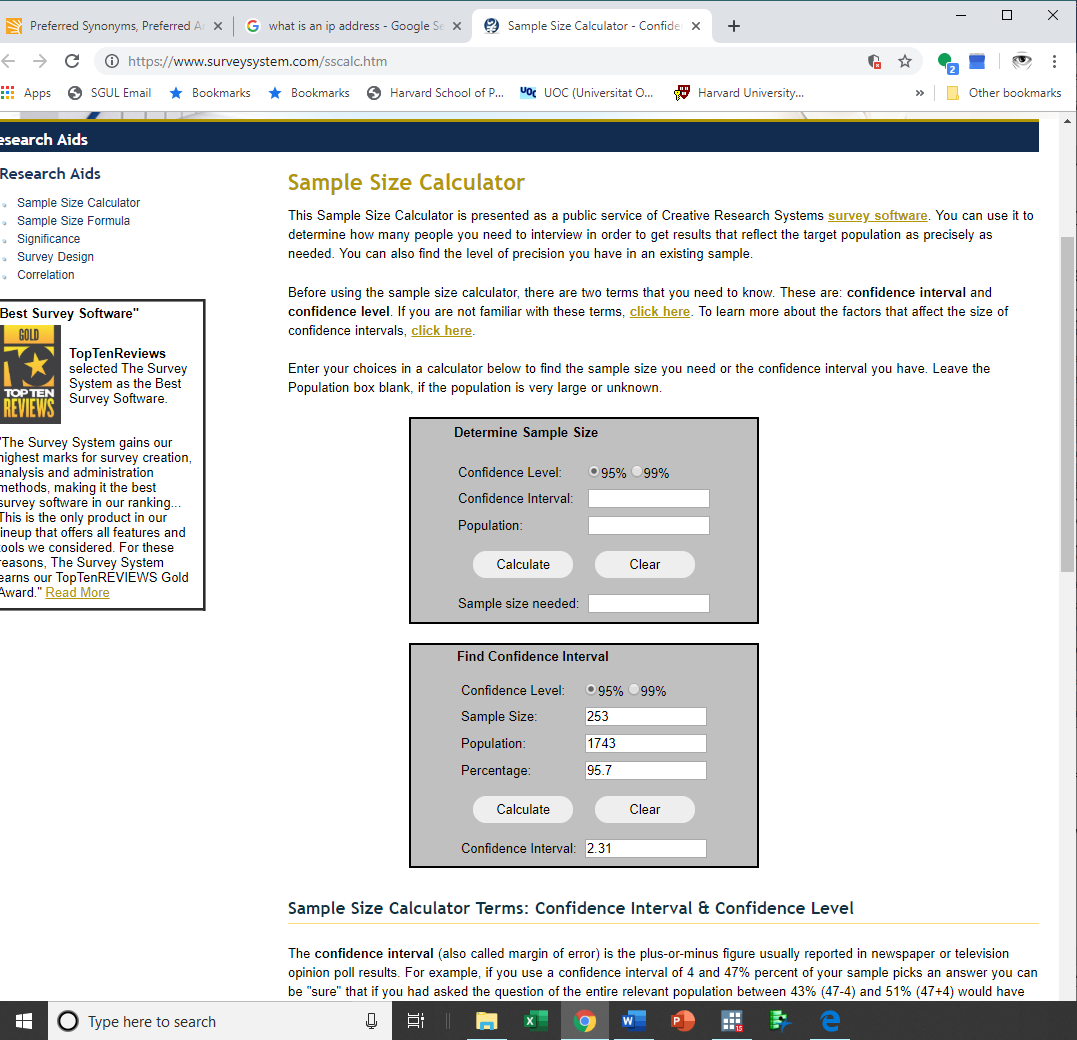 82 European O&N / total 240 O&N in Europe  with 74.39% choosing TABx95% CI is  +/-7.7 % 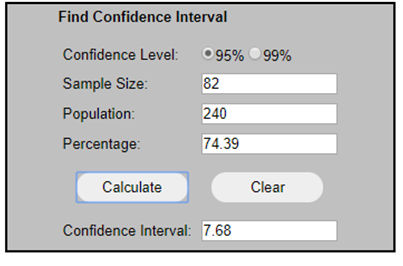 24.39 +/-7.56 % of op& neuro in Europe prefer US64/71 rheumatologists in survey (90.14% prefer TABx).  There are   270 provincially registered rheum95%CI  is +/- 6.0%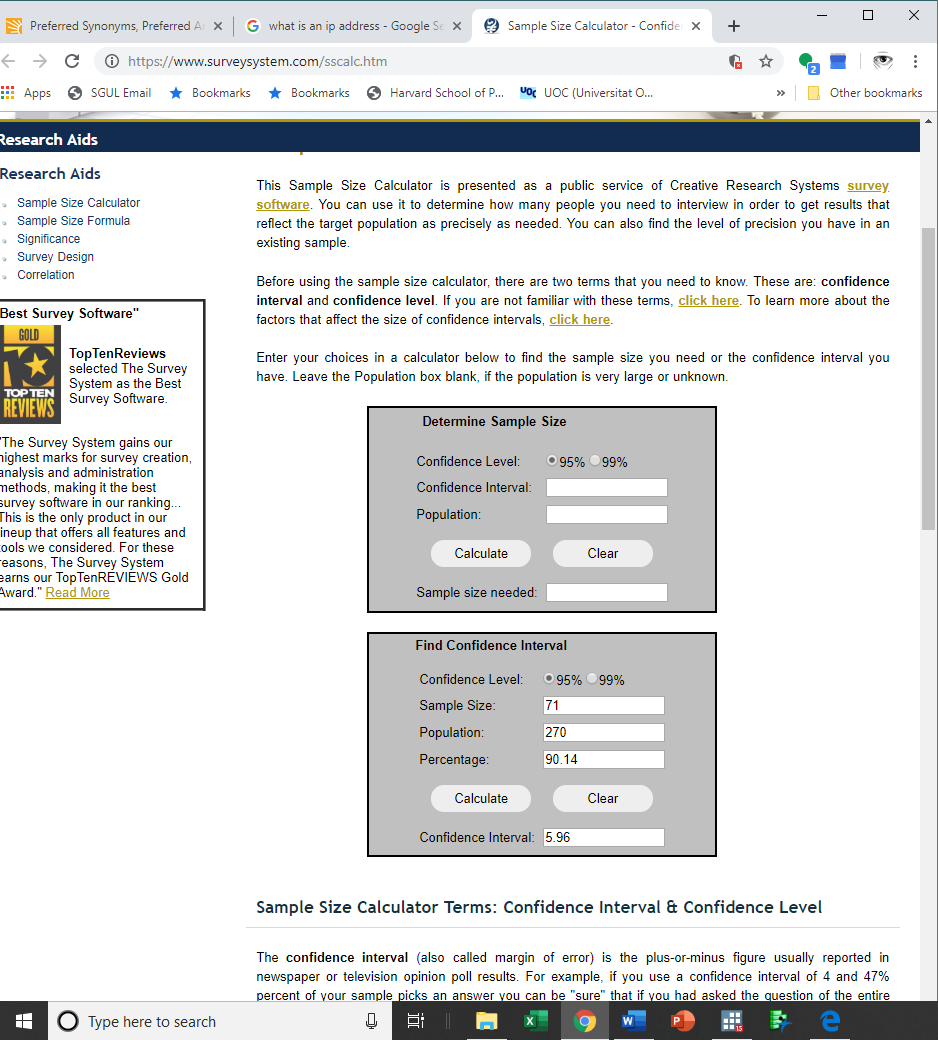 RegionRegionRegionEuropeNorth AmericaTotalNeither1910TABx61242303US20222Total82253335MeanStd. Err.zP>|z|[95% Conf. Interval][95% Conf. Interval]x.9565217.012821.931393.9816505y.7439024.0482007.6494307.8383742diff.2126193.0498768.1148626.310376under Ho:.03735145.690.000